LACOMBE MINOR HOCKEY ASSOCIATION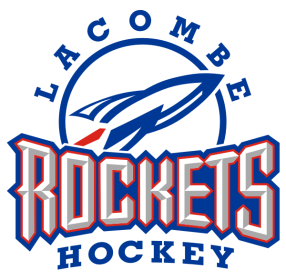  OPERATIONAL COMMITTEE MEETINGUPPER MEETING ROOMBARNETT ARENALACOMBE, ALBERTAMarch 8th, 2016 at 7pmPaul Pearson called the meeting to order at 7:07 pmPRESENT:Becky Ramsay		Angela Nygaard		Michelle Barefoot		Edith McKinlayJody Blokland		Shelley Vickery		Trish Jevne		Tania DundasKari Pilote		Paul Pearson		Lara Fodor		Linda SchneiderJacqui Rider		StephanieGillis		Alison StangelandPaul Pearson occupied the chair, Becky Ramsay acted as secretary.APPROVAL OF MINUTES          Jody Blokland moves “That the Committee accept the minutes Operating Committee Meeting held February 3rd, 2016 as presented”. Edith McKinlay second. Motion carriedBUSINESS ARISING FROM MINUTESAdditions to Unfinished Business - noneAPPROVAL OF AGENDA3.1	            Additions to New Business - none3.2             Linda Schneidermoves “The Committee approve the agenda as presented.” Jody Blokland second. Motion carried.EXECUTIVE REPORTSPRESIDENT Paul Pearson –Attended the CAHL meeting March 7th to make the presentation for LMHA to join CAHL. Many other associations in attendance as well! Voting will take place on April 4th.	- The trophy cases in the arena are the property of LMHA, a decision needs to be made as to what to do with them during renovations…Keep, donate, sell? Stephanie Gillis will contact the high school to discuss donating them. 	- The equipment room will need to be cleared out by March 25th and everything moved to a C-can in the parking lot. As of April 11th there will be no access to the arena lobby until October/Mid-November. Entrance to the arena will only be available via the back ice doors.- Would like to know everyone’s intention for volunteering next season. Send Paul an email to let him know.             - LMHA will not be teiring novice next season.	- Disappointed with some of the flack being received about the raffle.  Families are not required to sell all their tickets but are required to, at the very least, make an effort! A resolution will need to be discussed at a later date.		VICE PRESIDENT George Saganis	- absentREGISTRAR Jacqui Rider– Awards night will be on April 11th, emails have gone out to all coaches from atom to midget. Stephanie Gillis moves “LMHA puts $1000 towards hosting a banquet style awards night.” Shelley Vickery second. Motion carried		- $1000 will go to each team that will be attending their divisional provincials. Lacoka teams will receive $500 from LMHA and $500 from PMHA.	- A novice coach submitted a receipt for goalie equipment purchased at the start of the season. Kari Pilote moves “That LMHA will reimburse the coach for the blocker and catcher when the equipment has been turned in.” Tania Dundas second. Motion carried.	- Letos is hosting volunteer appreciation night on March 22nd. Attendees should RSVP to Jacqui.	SECRETARY Becky Ramsay – LMC will be booked for earlybird registration on May 26th @ 6:00pm and late registration on August 15th@ 7:00 pm. 	- Coach evaluations have been set up for the 2015/16 season. Everyone is encouraged to fill one out!TREASURER Kari Pilote	- Executive will meet on April 14th for a budget meeting, would like Alison and Stephanie to attend as well to discuss fundraising options. 	- Looking forward to balancing out the books with the end of the season coming up.PAST PRESIDENT Brent Talsma– absentDIRECTORS REPORTBEARS Paul Stangeland/Alison Stangeland– Planning on hosting a final game for the Bears to end the season if there is some ice available. The season has gone really well!INITIATION Jody Blokland– Nothing to report.NOVICE Mike Wagner– AbsentATOM KyleBruns – AbsentPEE WEE Linda Schneider – All the teams are still in league playoffs!BANTAM Justin Grabo – Absent - Doing well heading into league playoffs.MIDGET Edith McKinlay - Season went very well!FEMALE Michelle Barefoot–Teams are still going in playoffs, working to coordinate a schedule.COMMITTEE REPORTSREFEREE-IN-CHIEF Josh Smith – AbsentGAME & CONDUCT Josh Smith –AbsentICE CONVENOR Angela Nygaard – Busy coordinating playoff ice for the 11 teams still in.FUNDRAISING CONVENOR Alison Stangeland& Stephanie Gillis – Waiting on one team to reply about raffle tickets. We are at 77% sold! Teams have been given designated shifts over the next three weekends, hoping to reach at least 90% sold! 	REFEREE ASSIGNOR (Upper) Anita Brown - absentREFEREE ASSIGNOR (Lower) Blair Andrew - absentSPONSORSHIP CHAIR Tania Dundas, Trish Jevne& Shauna Swier – Will start inquiring and planning out sponsors in May for the 2016/2017 season.TOURNAMENT CHAIR Shelley Vickery – Nothing to reportCOACH MENTORS Tom McKinlay& Brent Talsma– Brent – Absent	Tom – AbsentSOUTH CENTRAL ALBERTA HOCKEY LEAGUE REPRESENTATIVE Troy Rider – AbsentAA ZONE REP Troy Rider – AbsentUNFINISHED BUSINESS7.1         NoneNEW BUSINESS8.1      Limiting division directors from holding team volunteer positions in their divisions – We are missing a step in the                   grievance process if the director is also the coach or liaison for their team. It would be ideal to have non-parent directors for each division. ADJOURNMENT9.1	        Paul Pearson adjourned the meeting at 9:24 pm	Next meeting will be held April 5th, 2016-------------------------------------------------------------------------PAUL PEARSON, PRESIDENT------------------------------------------------------------------------EXECUTIVE MEMBER(please indicate position and print name)